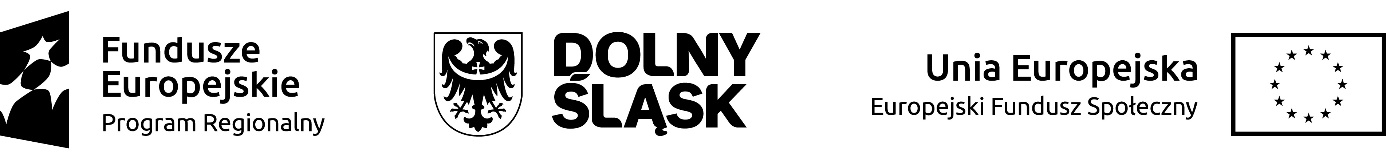 O Ś W I A D C Z E N I Eosoby pobierającej stypendiumЗаяваОсоби,яка отримуватиме стипендіюDane osobowe / Особові даніNazwisko ................................................................................ Imiona: ..................................................................................   Прізвище					        Ім᾽я   Imię ojca: ................................................................................ Imię matki: ...........................................................................  По батькові					         Ім᾽я мамиData urodzenia: ........................................................................Miejsce urodzenia: .................................................................  Дата народження					         Місце народженняPESEL: .................................................................................................................................................................................. ПЕСЕЛЬNr karty stałego pobytu (wypełniają obcokrajowcy)..……………………………………………………………………………………………№ карти побуту (заповнюють іноземці)Miejsce zamieszkania: / Місце проживання:Gmina / Dzielnica ..................................................................................................................................................................   Гміна / дільницяPowiat: ................................................................................. Województwo: ..........................................................................   Повіт						      ВоєвудствоKod: ..................................................................................... Poczta: …..................................................................................  Індекс поштовий					      ПоштаMiejscowość:..............................................................................Ul: ........................................................................................  Місцевість					         вулNr domu ........................................... Nr mieszkania ................................................................................................................№ буд  				№ квартири  Dane kontaktowe / Контактні даніTelefon:.............................................................. Adres e mail:...............................................................................................Телефон				    Ел.адресаOddział Narodowego Funduszu Zdrowia:……………………………………………………………………………………………Відділення національного фонду здоров᾽я4.	Nr r-ku bankowego | 	| 			| 			| 			| 			| 			| 			|	№ рахунку в банку5     Jestem/nie jestem (zaznaczyć właściwe) osobą niepełnosprawną i posiadam/nie posiadam (zaznaczyć właściwe) stopień niepełnosprawności :Я маю / не маю (позначити відповідне) інвалідність і маю групу інвалідності : LEKKI/ легку	 UMIARKOWANY/ помірну	 ZNACZNY/ важкуPobiera Pan/Pani świadczenie (jeśli tak to proszę podać nr świadczenia):Я отримую пенсію по інвалідності ( якщо так, зазначити № посвідчення):RENTĘ / Пенсію по інвалідності                                         Nr świadczenia/№ посвідчення ………………………………………………..EMERYTURĘ / Соціальну пенсію                                       Nr świadczenia/№ посвідчення ………………………………………………..INNE (podać) / Інше ( роз᾽яснити) ………………………………………………………………………………….NIE POBIERAM ŚWIADCZENIA/ Не отримую пенсіїProszę podać nazwę i adres organu wypłacającego świadczenieПодайте будь ласка адресу і назву закладу, що виплачує пенсію………………………………………………………………………………………………………………………………………………………………………………W przypadku konieczności objęcia mnie ubezpieczeniem emerytalnym i rentowym zgadzam się, aby Instytucja realizująca projekt „Nowy kraj- nowy start” nr RPD.08.02.00-02-0010/22 dokonywała z tego tytułu płatności w moim imieniu.В випадку, якщо для мене буде існувати можливість пенсійного страхування або страхування на випадок безробіття, я погоджуюсь, що установа, яка впроваджує проєкт «Нова країна – новий старт» № RPD.08.02.00-0010/22 здійснювала відрахування від мого імені.OŚWIADCZENIE O UBEZPIECZENIU SPOŁECZNYMNiniejszym oświadczam, że:Посвідчую, щоjestem zarejestrowany(a) jako bezrobotny w Urzędzie Pracy w ................................... ul………………………………………………………. oraz, że pobieram / nie pobieram* zasiłek/ku dla bezrobotnych i poinformuję ww. Urząd Pracy o uczestnictwie w szkoleniu 
w wymaganym terminie 7 dni od rozpoczęcia szkolenia. Zasiłek dla bezrobotnych pobieram do dnia……………..………….Я, зареєстрована в Уряді праці, як безробітна в (місто) _________________ вул___________________ і отримую / не отримую допомогу для безробітних також зобов᾽язуюсь проінформувати Уряд Праці про участь у навчанні в терміні до 7 днів від початку навчання. Допомогу на випадок безробіття отримую до дня ________________________________________________________nie jestem zarejestrowany(a) w Urzędzie PracyЯ, не зареєстрована в Уряді Праціjestem/nie jestem* objęty(a) ubezpieczeniem społecznym z tytułu pobierania stypendium stażowego lub szkoleniowegoЯ, отрмую/не отримую соціальне страхування, для осіб, що отримують стипендію від стажування чи навчанняOświadczam, że wszystkie informacje są zgodne ze stanem faktycznym i prawnym, a odpowiedzialność karna za podanie informacji niezgodnych z prawdą lub ich zatajenie jest mi znana. O wszelkich zmianach dotyczących danych podanych w niniejszym kwestionariuszu zobowiązuję się poinformować Beneficjenta niezwłocznie. Ponoszę wszelką odpowiedzialność, w tym odpowiedzialność odszkodowawczą, powstałą wskutek niedotrzymania przeze mnie treści niniejszego oświadczenia oraz przejmuję odpowiedzialność z tytułu niedotrzymania powyższego zobowiązania. Засвідчую, що вся надана інформація є правдивою, також я є ознайомлена про кримінальну відповідальність за надання або укриття правдивої інформації. Про будь які зміни даних, наведених в цій заяві, я зобов᾽язуюсь негайно повідомити адміністратора. Несу повну відповідальність, а саме відповідальність за збитки, які можуть з᾽явитись в наслідок подання неправдивої інформації, також я є свідома про відповідальність за недотримання вищевзятої на себе відповідальності.……………………………………………………                                                                                                                                                   podpis/ Підпис*) niepotrzebne skreślić*) непотрібне закреслит